Report Form - Accident / Incident / Near Miss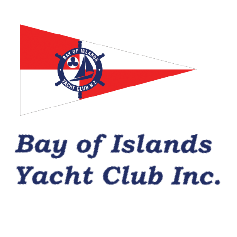 Details of Person Involved in Accident/Incident/Near-missFull Name:Contact Phone Number:Contact Phone Number:Contact Phone Number:Address:Email Address: Address:Email Address: Address:Email Address: Name (Parent if under 18)DateSignature Injured/potentially injured person is a:   Member        Visitor        Employee        Contractor       VolunteerDescription of Accident/Incident/Near MissDescription of Accident/Incident/Near MissDescription of Accident/Incident/Near MissDescription of Accident/Incident/Near MissDate of EventTimeLocationDate ReportedWhat was the incident / What injury occurred / What is the hazard or fault being reported?Please provide as much detail as possible - including diagrams if applicable(please use back of page or attach more pages if needed)What was the incident / What injury occurred / What is the hazard or fault being reported?Please provide as much detail as possible - including diagrams if applicable(please use back of page or attach more pages if needed)What was the incident / What injury occurred / What is the hazard or fault being reported?Please provide as much detail as possible - including diagrams if applicable(please use back of page or attach more pages if needed)What was the incident / What injury occurred / What is the hazard or fault being reported?Please provide as much detail as possible - including diagrams if applicable(please use back of page or attach more pages if needed)Review / Further Action Required?Take a photo of this form and send to boiycsailingcommittee@gmail.comPerson Completing ReportPerson Completing ReportPerson Completing ReportNameDateSignature